Тема доклада: «Личностно-ориентированное обучение в коррекционной       школе для учащихся с УО и ОВЗ».Сидоренкова Марина Евгеньевна                                                Учитель начальных классов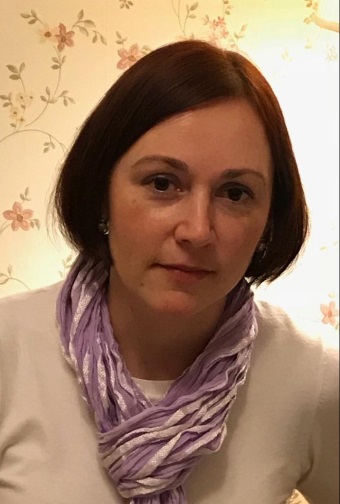   Муниципальное бюджетное общеобразовательное учреждение «Общеобразовательная школа «Возможность» для детей с ограниченными возможностями  здоровьяг. Дубны Московской области» (школа «Возможность»)адрес: ул. Попова, д. 9, г. Дубна, Московская область E-mail: vozm@uni-dubna.ruE-mail педагога: marinasidorenkova@rambler.ruАннотация.Данная работа составлена с учётом требований ФГОС для учащихся с УО и ОВЗ. В докладе показаны особенности личностно-ориентированных технологий и дано сравнение традиционного урока с личностно-ориентированным. Доклад В последние годы личностно - ориентированный подход считается самой современной методологической ориентацией в педагогической деятельности. Личностно-ориентированное обучение (ЛОО) – это такое обучение, которое во главу угла ставит самобытность ребенка, его самоценность, субъективность процесса учения.Цель личностно-ориентированного обучения состоит в том, чтобы «заложить в ребенке механизмы самореализации, саморазвития, адаптации, самозащиты, самовоспитания и другие, необходимые для становления самобытного личностного образа». Это в полной мере относится к коррекционным школам потому, что их воспитанники более всего нуждаются в выработке этих механизмов.Функции личностно-ориентированного обучения, т.е. образования:- гуманитарная, признание самоценности человека, его физического и нравственного здоровья, осознание смысла жизни и активной позиции в ней, личностной свободы и возможности максимальной реализации собственного потенциала. Средства реализации данной функции - понимание, общение и сотрудничество;- социализации предполагают обеспечение усвоения и воспроизводства индивидом социального опыта. Механизм реализации - рефлексия, сохранение индивидуальности, творчество как личностная позиция в любой деятельности и средство самоопределения.В личностно-ориентированном образовании предполагается следующие позиции педагога:- оптимистический подход - стремление педагога видеть перспективыразвития личностного потенциала ребенка и умение максимально стимулировать его развитие;- отношение к ребенку как к личности, способной учиться добровольно, пособственному желанию и выбору, и проявлять собственную активность;- опора на личностный смысл и интересы (познавательные и социальные)каждого ребенка в учении, содействие их и развитию.Содержание личностно-ориентированного образования:- помощь школьнику в выстраивании собственной личности и определениисобственной личностной позиции в жизни:- помощь в выборе значимых для ребенка ценностей и овладение им определенной системой знаний,- выявление интересующих жизненных проблем и освоениеспособов их решения,- открытие рефлексивного мира собственного «Я» и умение управлять им.Личностно-ориентированный подходЛичностно - ориентированный подход — это методологическая ориентация в педагогической деятельности, позволяющая посредством опоры на систему взаимосвязанных понятий, идей и способов действий обеспечить и поддержать процессы самопознания, самореализации личности ребенка, развитие его неповторимой индивидуальности.К основным понятиям личностно ориентированного подхода можно отнести следующие:— индивидуальность — неповторимое своеобразие человека или группы, уникальное сочетание в них единичных, особенных и общих черт, отличающее их от других индивидов и человеческих общностей;— личность — постоянно изменяющееся системное качество, проявляющееся как устойчивая совокупность свойств индивида и характеризующее социальную сущность человека;— самоактуализированная личность — человек осознанно и активно реализующий стремление стать самим собой, наиболее полно раскрыть свои возможности и способности;— самовыражение — процесс и результат развития, и проявление индивидом присущих ему качеств и способностей;— субъект — индивид или группа, обладающие осознанной и творческой активностью и свободой в познании и преобразовании себя и окружающей действительности;— выбор — осуществление человеком или группой возможности избрать из некоторой совокупности наиболее предпочтительный вариант для проявления своей активности;— педагогическая поддержка — деятельность педагогов по оказанию оперативной помощи детям в решении их индивидуальных проблем, связанных с физическим и психическим здоровьем, общением, успешным продвижением в учебе, жизненным и профессиональным продвижениемОсновные правила построения процесса обучения и воспитания учащихся, т.е. принципы.- Принцип самоактуализации. В каждом ребенке существует потребность в актуализации своих интеллектуальных, коммуникативных, художественных и физических способностей. Важно побудить и поддержать стремление учащихся к проявлению и развитию своих природных и социально приобретенных возможностей.- Принцип индивидуальности. Создание условий для формирования индивидуальности личности учащегося и педагога — это главная задача образовательного учреждения. Необходимо не только учитывать индивидуальные особенности ребенка или взрослого, но и всячески содействовать их дальнейшему развитию.- Принцип выбора. Педагогически целесообразно, чтобы ученик жил, учился и воспитывался в условиях постоянного выбора, обладал субъектными полномочиями в выборе цели, содержания, форм и способов организации учебно-воспитательного процесса и жизнедеятельности в классе и школе.- Принцип творчества и успеха. Индивидуальная и коллективная творческая деятельность позволяет определять и развивать индивидуальные особенности учащегося и уникальность учебной группы.- Принцип доверия и поддержки. Вера в ребенка, доверие к нему, поддержка его устремлений к самореализации и самоутверждению должны прийти на смену излишней требовательности и чрезмерному контролю.Личностно-ориентированные технологии.Педагогическая технология – это такое построение деятельности учителя, в котором входящие в него действия представлены в определенной последовательности и предполагают получение определенного результата.Личностно-ориентированные технологии определяют методы и средства обучения и воспитания, соответствующие индивидуальным особенностям каждого ребенка: берут на вооружение психодиагностические методики, изменяют отношения и организацию деятельности детей, применяют разнообразные средства обучения, перестраивают суть образования.Личностно-ориентированные технологии противостоят авторитарному (командному), обезличенному и обездушенному подходу к ребенку в технологии традиционного обучения, создают атмосферу любви, заботы, сотрудничества, условия для творчества .В центре внимания личностно-ориентированных технологий – личность растущего человека, которая стремится к максимальной реализации своих возможностей открыта для восприятия нового опыта, способна на осознанный и ответственный выбор в разнообразных жизненных ситуациях.Ключевыми словами личностно-ориентированных технологий образования являются – развитие, личность, индивидуальность, свобода, самостоятельность, творчество.Личность – общественная сущность человека, совокупность его социальных качеств и свойств, которые он вырабатывает у себя пожизненно.Развитие – направленное, закономерное изменение; в результате развития возникает новое качество.Индивидуальность – неповторимое своеобразие какого-либо явления, человека; противоположность общего, типичного.Творчество – это процесс, в результате которого может быть создан продукт. Творчество идет от самого человека, изнутри.Методологические основы организации личностно- ориентированного урока (занятия).Личностно ориентированный урок (занятие) в отличие от традиционного в первую очередь изменяет тип взаимодействия «учитель-ученик». От командного стиля педагог переходит к сотрудничеству, ориентируясь на анализ не столько результатов, сколько процессуальной деятельности ученика (воспитанника). Изменяются позиции ученика (воспитанника) – от прилежного исполнения к активному творчеству, иным становится его мышление: рефлексивным, то есть нацеленным на результат. Меняется и характер складывающихся на уроке отношений. Главное же в том, что учитель должен не только давать знания, но и создавать оптимальные условия для развития личности учащихся.Основные различия между традиционным и личностно-ориентированным уроком (занятием):ПамяткаДеятельность учителя (воспитателя) на уроке (занятии) сличностно-ориентированной направленностью- Создание положительного эмоционального настроя на работу у всехучеников в ходе урока.- Сообщение в начале урока (занятия) не только темы, но и организации учебной (воспитательной) деятельности в ходе урока (занятия).- Применение знаний, позволяющих ученику самому выбирать тип, вид иформу материала (словесную, графическую, условно-символическую).- Использование проблемных творческих заданий.- Стимулирование учеников к выбору и самостоятельному использованиюразличных способов выполнения заданий.- Оценка (поощрение) при опросе на уроке не только правильного ответаученика, но и анализ того, как ученик рассуждал, какой способ использовал,почему ошибся и в чём.- Обсуждение с детьми в конце урока не только того, что «мы узнали» (чемовладели), но и того, что понравилось (не понравилось) и почему, что быхотелось выполнить еще раз, а что сделать по-другому.- Отметка, выставляемая ученику в конце урока, должна аргументироватьсяпо ряду параметров: правильности, самостоятельности, оригинальности.- При задании на дом называется не только тема и объем задания, но иподробно разъясняется, как следует рационально организовать своюучебную работу при выполнении домашнего задания.Виды дидактического материала: учебные тексты, карточки-задания, дидактические тесты. Задания разрабатываются по тематике, по уровню сложности, по цели использования, по количеству операций на основе разноуровневого дифференцированного и индивидуального подхода с учетов ведущего типа учебной деятельности учащегося (познавательная, коммуникативная, творческая). В основе такого подхода лежит возможность оценки по уровню достижения в овладении знаниями, умениями, навыками. Учитель (воспитатель)распределяет карточки среди учеников, зная их познавательные особенности и возможности, и не только определяет уровень овладения знаниями, но и учитывает личностные особенности каждого ученика, создавая оптимальные условия для его развития путем предоставления выбора форм и способов деятельности.Технология личностно-ориентированного обучения и воспитания предполагает специальное конструирование учебного текста, дидактического и методического материала к его использованию, типов учебного диалога, форм контроля за личностным развитием ученика.В личностно-ориентированном обучении позиция ученик не бездумно принимает готовый образец или инструкцию учителя, а сам активно участвует в каждом шаге обучения – принимает учебную задачу, анализирует способы ее решения, выдвигает гипотезы, определяет причины ошибок и т.д. Чувство свободы выбора делает обучение сознательным, продуктивным и более результативным. В этом случае меняется характер восприятия, оно становится хорошим «помощником» мышлению и воображению.ЗаключениеСовременная система образования должна быть нацелена на формирование у школьника потребностей и умений самостоятельного освоения новых знаний, новых форм деятельности, их анализа и соотнесения с культурными ценностями, способности и готовности к творческой работе. Это диктует необходимость изменения содержания и технологий образования, ориентации на личностно-ориентированную педагогику. Такая система образования не может быть построена на пустом месте. Она берет начало в глубине традиционной системы образования, трудов философов, психологов, педагогов.Изучив особенности личностно-ориентированных технологий и сравнив традиционный урок с личностно-ориентированным, нам представляется, что на рубеже веков модель личностно-ориентированной школы – одна из наиболее перспективных в силу следующих причин:- в центре образовательного процесса находится ребенок как субъект познания, что отвечает мировой тенденции гуманизации образования;- личностно-ориентированное обучение является здоровье сберегающей технологией;- в последнее время наметилась тенденция, когда родители выбирают не просто какие-либо дополнительные предметы, услуги, но ищут, прежде всего, благоприятную, комфортную для своего ребенка образовательную среду, где бы он не затерялся в общей массе, где была бы видна его индивидуальность;- необходимость перехода к данной модели школы осознается обществом.Наиболее значимыми принципами личностно-ориентированного урока, сформированными являются:- использование субъектного опыта ребенка;- предоставление ему свободы выбора при выполнении задач; стимулирование к самостоятельному выбору и использованию наиболее значимых для него способов проработки учебного материала с учетом разнообразия его типов, видов и форм;- накопление ЗУНов не в качестве самоцели (конечного результата), а важного средства реализации детского творчества;- обеспечение на уроке личностно значимого эмоционального контакта учителя и ученика на основе сотрудничества, мотивации достижения успеха через анализ не только результата, но и процесса его достижения.Личностно-ориентированный тип образования можно рассматривать, с одной стороны, как дальнейшее движение идей и опыта развивающего обучения, с другой – как становление качественно новой образовательной системы.Совокупность теоретических и методологических положений, определяющих современное личностно-ориентированное образование, представлено в работах Е.В. Бондаревской, С В. Кульневича, Т.И. Кульпиной, В.В. Серикова, А.В. Петровского, В.Т. Фоменко, И.С. Якиманской и других исследователей. Объединяет этих исследователей гуманистический подход к детям, «ценностное отношение к ребёнку и детству, как уникальному периоду жизни человека».В исследованиях раскрывается система ценностей личности, как смыслов человеческой деятельности. Задачей личностно-ориентированного образования является насыщение личностными смыслами педагогический процесс как среду развития личности, социализации и адаптации умственноотсталых школьников к жизни.Разнообразная по содержанию и формам образовательная среда даёт возможность раскрыть себя, самореализоваться. Специфика личностно развивающего образования выражается в рассмотрении субъективного опыта ребёнка как личностно-значимой ценностной сферы, обогащение его в направлении универсальности и самобытности, развития содержательных мыслительных действий как необходимого условия творческой самореализации, самоценных форм активности, познавательных, волевых, эмоционально-нравственных устремлений. Учитель, ориентируясь на социально значимую модель личности, создаёт условия для свободного творческого саморазвития личности, опирается на самоценность детских и юношеских представлений, мотивов учитывает динамику изменений в мотивационно- потребностной сфере ученика.Овладевая теорией и методико-технологической основой личностно-ориентированного педагогического подхода и взаимодействия педагог, обладающий высоким уровнем педагогической культуры и достигающий вершин в педагогической деятельности в перспективе сможет и должен использовать свой потенциал для собственного личностного и профессионального роста.Традиционный урокЛичностно- ориентированный урок1. Обучает всех детей установленной сумме знаний, умений и навыков1. Способствует эффективному накоплению каждым ребенком своего собственного личностного опыта2. Определяет учебные задания, форму работы детей и демонстрирует им образец правильного вы полнения заданий2. Предлагает детям на выбор различные учебные задания и формы работы, поощряет ребят к самостоятельному поиску путей решения этих заданий3. Старается заинтересовать детей в том учебном материале, который предлагает сам 3. Стремится выявить реальные интересы детей и согла совать с ними подбор и организацию учебного материала4. Проводит индивидуальные занятия с отстающими или наиболее подготовленными детьми 4. Ведет индивидуальную работу с каждым ребенком5. Планирует и направляет детскую деятельность5. Помогает детям самостоятельно спланировать свою деятельность6. Оценивает результаты работы детей, подмечая и исправляя допущенные ошибки6. Поощряет детей самостоятельно оценивать результаты их работы и исправлять допущенные ошибки7. Определяет правила поведения в классе и следит за их соблюдением детьми 7. Учит детей самостоятельно вырабатывать правила по ведения и контролировать их соблюдение8. Разрешает возникающие конфликты между деть ми: поощряет правых и наказывает виноватых 8. Побуждает детей обсуждать возникающие между ними конфликтные ситуации и самостоятельно искать пути их разрешения